SUPPLEMENTARY MATERIALAltered patterns of compositional and functional disruption of the gut microbiota in typhoid fever and non-typhoidal febrile illnessB.W. Haak1,  H.K. de Jong2,  S. Kostidis3, M.A. Giera3, R.R. Maude4, R. Samad5, L. Wijedoru4, A. Ghose5, M.A. Faiz4,6, C.M. Parry4,7,8,9, W.J. Wiersinga1,21. Center for Experimental and Molecular Medicine (CEMM), Amsterdam University Medical Centers, Location AMC, Amsterdam, The Netherlands 2. Department of Medicine, Division of Infectious Diseases, Amsterdam University Medical Centers, Location AMC, Amsterdam, The Netherlands3. Center for Proteomics and Metabolomics, Leiden University Medical Center, Leiden, The Netherlands4. Mahidol-Oxford Tropical Medicine Research Unit (MORU), Faculty of Tropical Medicine, Mahidol University, Bangkok, Thailand 5. Chittagong Medical College Hospital, Chittagong, Bangladesh6. Dev Care Foundation, Dhaka, Bangladesh7. Liverpool School of Tropical Medicine, Liverpool, United Kingdom 8. Institute of Infection and Global Health, University of Liverpool, United Kingdom9. School for Tropical Medicine and Global Health, Nagasaki University, Nagasaki, JapanCorresponding author: Bastiaan W. Haak. Center for Experimental and Molecular Medicine (CEMM), Amsterdam University Medical Centers, Location AMC, Room G2-105, Meibergdreef 9, 1105 AZ Amsterdam, The Netherlands. b.w.haak@amsterdamumc.nlAlternate corresponding author: W. Joost Wiersinga. Center for Experimental and Molecular Medicine (CEMM), Amsterdam University Medical Centers, Location AMC, Meibergdreef 9, 1105 AZ Amsterdam, The Netherlands. w.j.wiersinga@amsterdamumc.nlSupplementary Table 1: Overview of infectious diagnoses, microbiological data and antibiotic exposure prior to faecal sampling Abbreviations: IQR, interquartile range; PCR, polymerase chain reactionSupplementary Table 2: Differences in beta diversity among groupsDifferences in microbiota composition among groups were tested for using permutational multivariate analysis of variance (PERMANOVA) on beta diversity matrices. False discovery rate was adjusted for with Benjamini-Hochberg. Supplemental Figure 1: Overview of microbiota composition and alpha diversity of each patient, combined with a timeline of hospitalization stay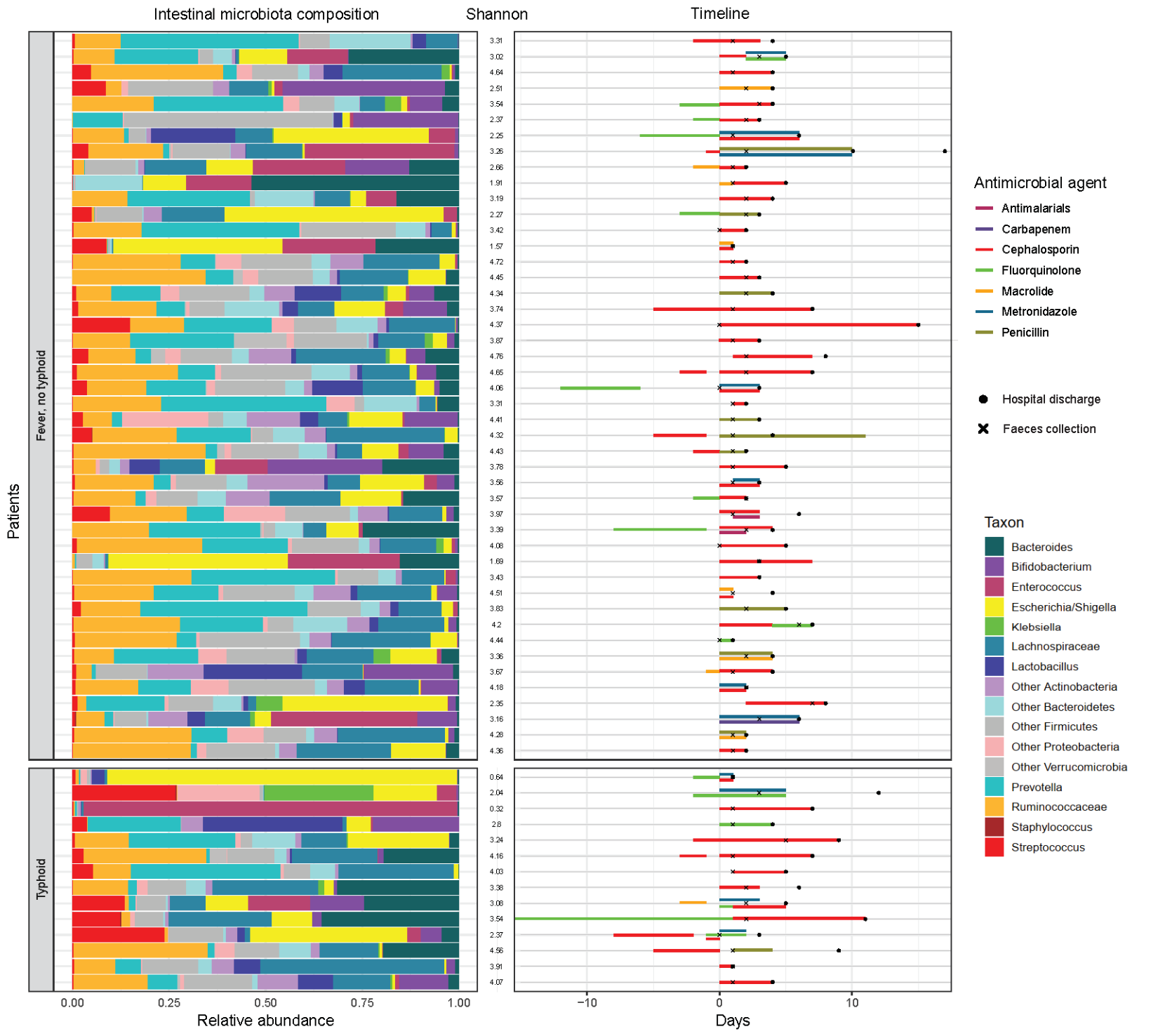 Supplementary Figure 2:  Differentially abundant bacterial taxa between patients with typhoid fever (green) and non-typhoidal febrile illness (blue)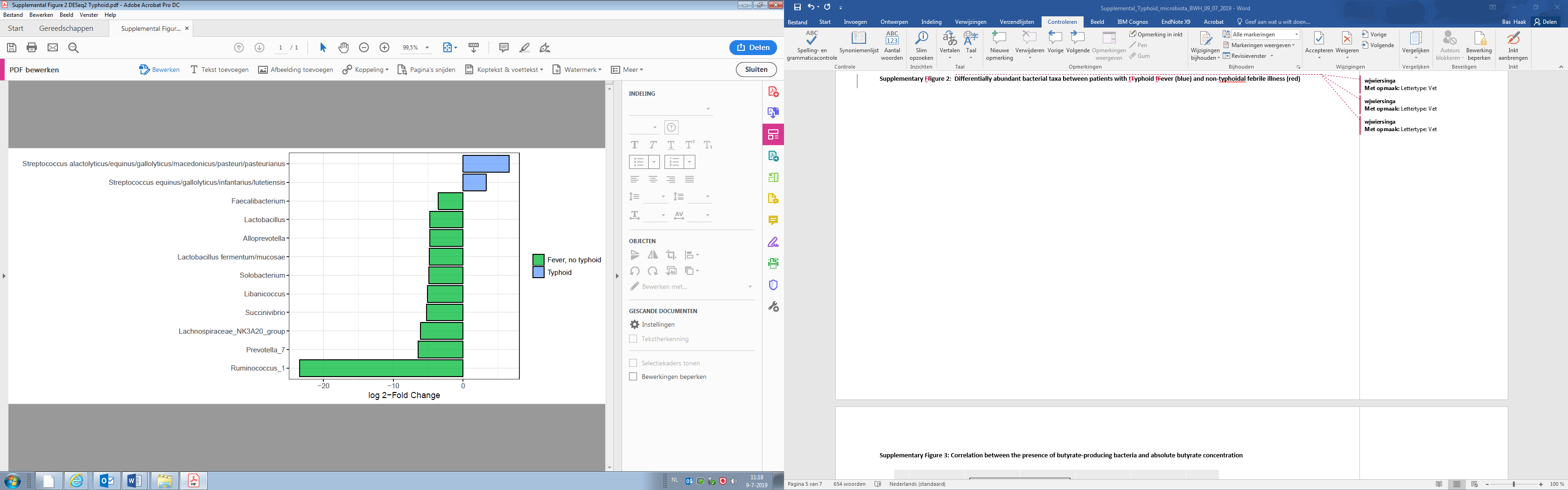 Supplementary Figure 3: Correlation between the presence of butyrate-producing bacteria and absolute butyrate concentration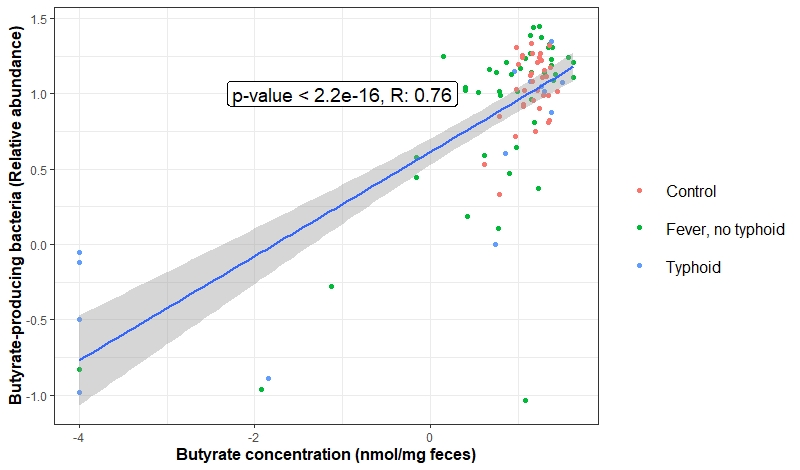 Scatter plot of butyrate concentrations (nmol/mg feces after log10 transformation, x-axis) versus relative abundance of butyrate-producing bacteria  (percentage after log10 transformation, y-axis). The line represents the linear regression fit (tested for linearity with Wald tests) and the shade the corresponding 95% confidence interval.  Corresponding Pearson correlation coefficients and p-values are also displayed in the figure.Supplementary Figure 4: Correlation between the abundance of butyrate-producing bacteria (A) and microbiota diversity (B) with length of hospital stay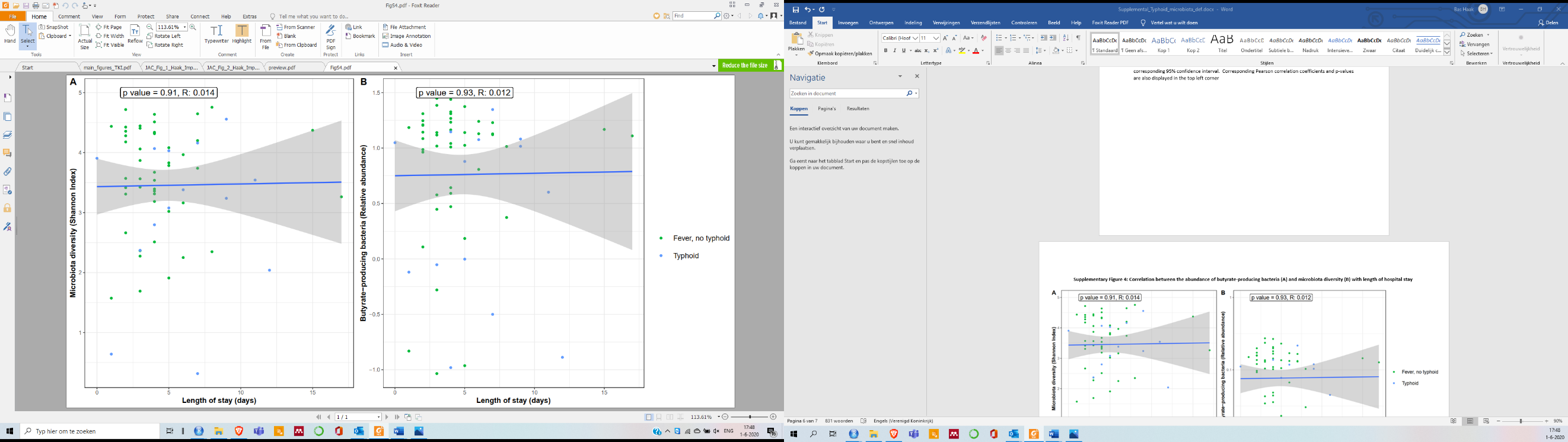 Scatter plot of hospital length of stay (days,  x-axis) versus (A) microbiota diversity (Shannon Index, y-axis) or (B) relative abundance of butyrate-producing bacteria  (% after log10 transformation, y-axis). The line represents the linear regression fit (tested for linearity  by Wald tests) and the shade the corresponding 95% confidence interval.  Corresponding Pearson correlation coefficients and p-values are displayed in the figure.CharacteristicFever, no typhoid (n=46)Typhoid (n=17)PINFECTION TYPETyphoid fever, n (%)0 (0.0)14 (100) Lower respiratory tract infection, n (%)17 (36.9)0 (0.0)Urinary tract infection, n (%)13 (28.2)0 (0.0)Acute febrile illness, n (%)10 (21.7)0 (0.0)Cholecystitis, n (%)2 (4.3)0 (0.0)Tuberculosis, n (%)2 (4.3)0 (0.0)Malaria, n (%)2 (4.3)0 (0.0)MICROBIOLOGICAL DATAS. Typhi PCR, positive/taken (%)0/46 (0.0)6/14 (42.8)Blood cultures, positive/taken (%)7/46 (15.2)8/14 (57.1)S. Typhi08Escherichia coli10Serratia liquefaciens10Other (suspected contaminants)50HISTORY OF PRIOR ANTIBIOTIC EXPOSURE  Antibiotics prior to faecal sampling, n (%)40 (87.0)14 (100.0)0.360Cephalosporin, n  (%)       31 (67.4)        11 (82.4)  0.641Cephalosporin exposure in days, median [IQR]      2.00 [1.00, 3.00]     2.00 [1.00, 5.50] 0.578Penicillin, n (%)        9 (19.6)         1 (7.1)  0.118Penicillin exposure in days, median [IQR]     2.00 [1.00, 2.00]1.00 [1.00, 1.00] 0.287Fluoroquinolone, n (%)        9 (19.6)        8 (57.1)  0.017Fluoroquinolone exposure in days, median [IQR]     6.00 [4.00, 7.00]     2.00 [1.00, 5.50] 0.262Metronidazole, n (%)        5 (10.9)         3 (21.4)  0.570Metronidazole exposure in days, median [IQR]     2.00 [1.00, 2.00]     2.00 [1.50, 2.50] 0.752Macrolide , n (%)        9 (19.6)         3 (21.4)  1.000Macrolide exposure in days, median [IQR]     2.00 [1.00, 2.00]     2.00 [1.50, 3.50] 0.695GroupUniFrac (unweighted)UniFrac (unweighted)UniFrac (weighted)UniFrac (weighted)Control vs Fever, no typhoidP =0.001R2 = 0.046P = 0.001R2 = 0.140Control vs TyphoidP = 0.001R2 = 0.080P = 0.037R2 = 0.063Typhoid vs Fever, no typhoidP = 0.014R2 = 0.027P = 0.504R2 = 0.016